Рекламная деятельность библиотеки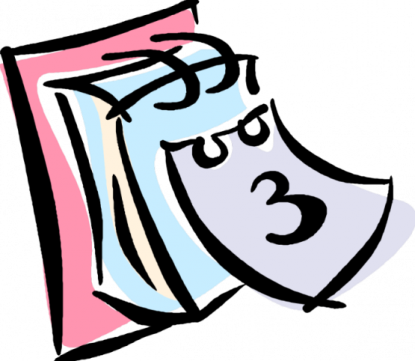 Выпуск календаря знаменательных и памятных дат «Даты. События. Судьбы»«История России — россиянам», «В истории есть имена и даты, которые мы не вправе забывать»Выпуск медицинского КЗД (сентябрь – май)Оформление книжных выставок  и тематических полок с целью пропаганды литературы, к юбилейным, праздничным и знаменательным датам:а) Постоянно действующие, периодически обновляющиеся:- «Книги-юбиляры, писатели-юбиляры»;- «Периодика для вас», - «Дни воинской славы России» - «Алтай – наш край родной» - «Здоровый образ жизни» («Всемирный день без табака», «День чистых легких» - к Всемирному дню борьбы с туберкулезом, «Курить – здоровью вредить» - ко Дню отказа от курения 20 ноября, «Есть или не есть?» («Человек есть то, что он ест» - о правильном питании), «Доброе сердце» - к международному дню инвалидов,  «Чума ХХ века» - к Всемирному дню борьбы со СПИДом, «Здоровье дороже богатства» - к Всемирному дню здоровья 7 апреля)- Страницы истории КГБ ПОУ «Родинский медицинский колледж» («Это наша с тобою судьба, это наша с тобой биография»)б) Временные:- 1 сентября – День знаний- «Горжусь тобой, Учитель!» (ко Дню учителя);- «16 ноября — Международный день толерантности- «Ее великодушие и святость»: «Мы будем вечно прославлять ту женщину, чье имя мать» (ко Дню матери 30 ноября);-  «Я — гражданин России», «Ты имеешь право»; (ко Дню Конституции РФ» 12 декабря, к международному дню прав человека 10 декабря)-  «Зимние праздники в январе» (Рождество, Крещение, Татьянин день)-  Выставка - гороскоп  «Что год грядущий нам готовит?»;-  Писатели-юбиляры,- Мудрые мысли, - «Все начинается с любви», Великие о любви    (ко  Дню Святого Валентина),- «Держава армией крепка» - ко  Дню защитника Отечества 23 февраля,- «Боготворите женщину» - к Международному женскому дню 8 марта,-  Книги — юбиляры,- Всемирный день авиации и космонавтики 12 апреля: «Человек поднялся в небо»,                                                                                                                - Ко Дню Победы 9 мая: «А музы не молчали...», «Вехи великой Победы», «Зажгите памяти свечу. Алтай в годы Великой Отечественной войны»,- «У войны не женское лицо» - Подвиг медсестер в годы Великой Отечественной войны-12 мая -  Международный день медсестры,- «Низко вам поклониться хочу, люди в белых халатах» - ко Дню медицинского работника.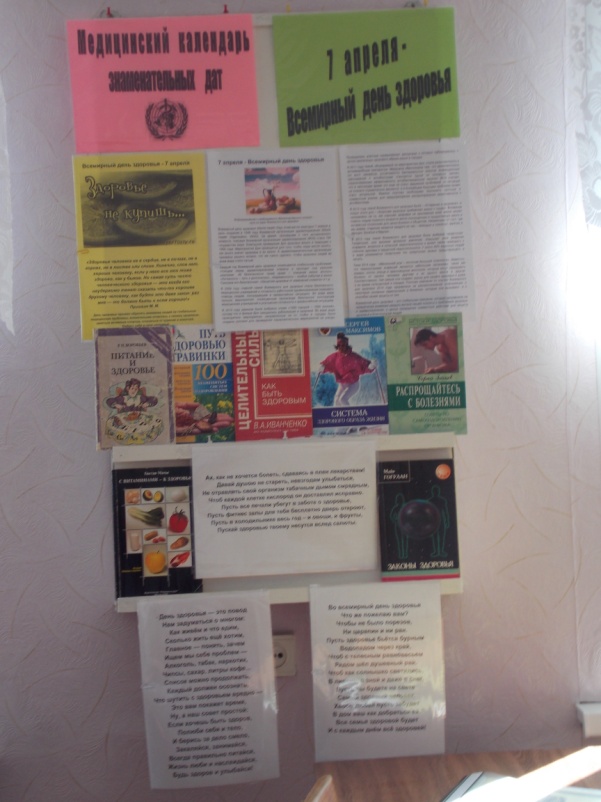 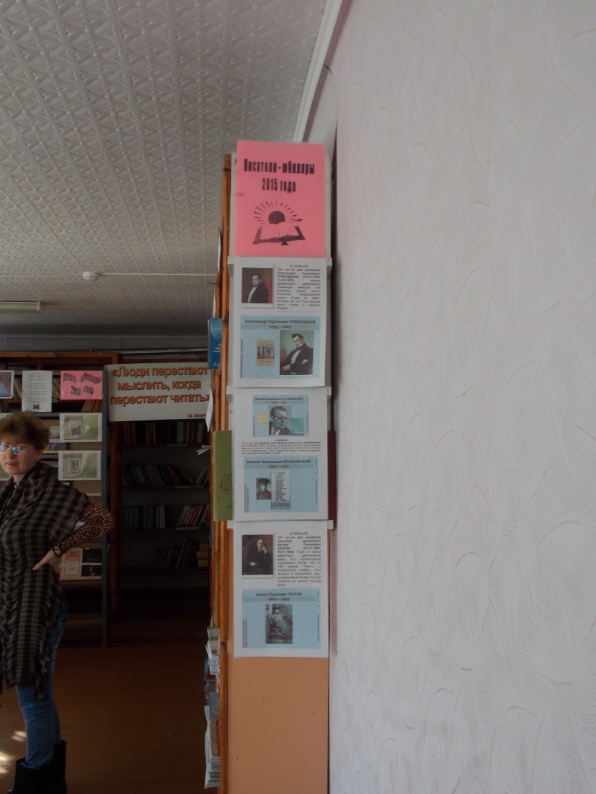 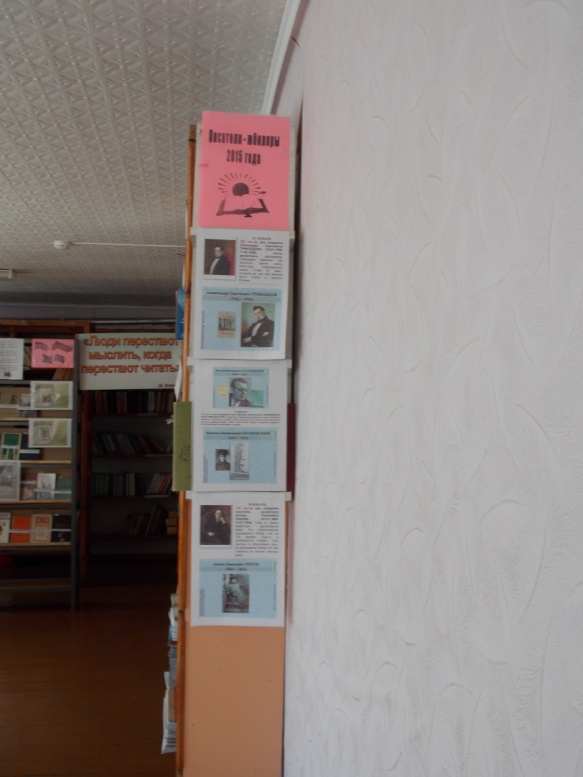 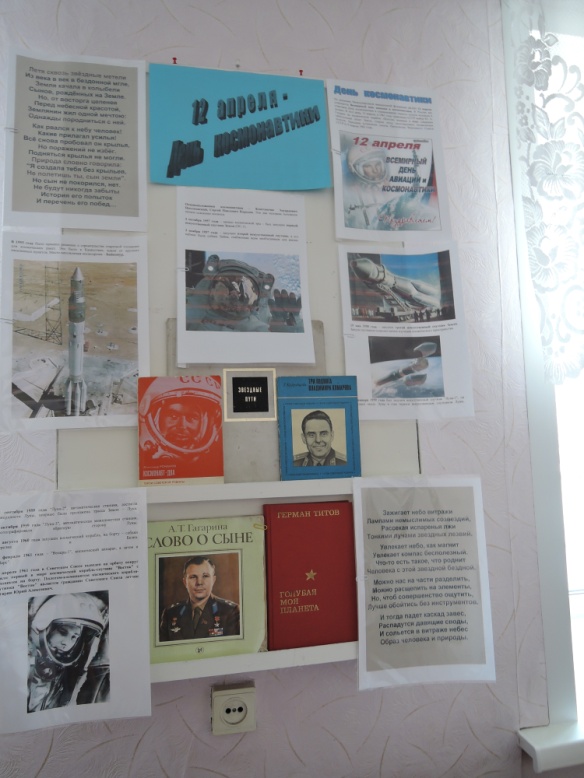 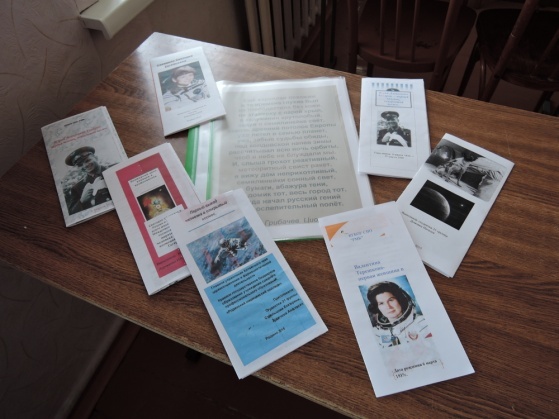 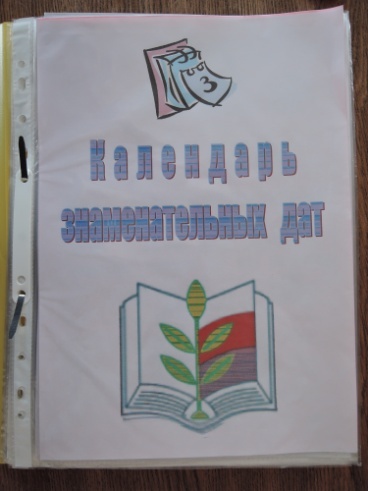 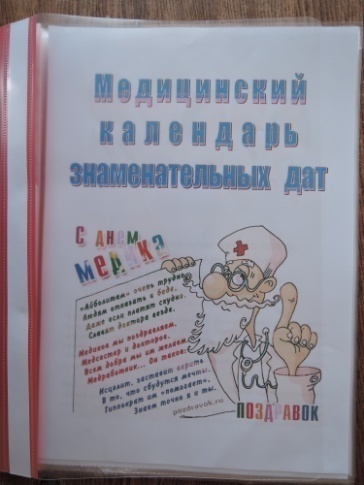 